ФГБНУ Федеральный исследовательский центр Всероссийский институт генетических ресурсов растений им. Н. И. Вавилова (ВИР)Совместная реализация и дальнейшее использование результатов отдельныхмероприятий Федерльной научно-технической программы развития генетических технологий на 2021-2027 годы (II очередь. Биоресурсные коллекции) «Национальная сетевая коллекция генетических ресурсов растений для эффективного научно-технического развития РФ в сфере генетических технологий»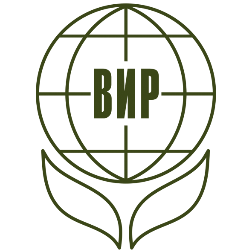 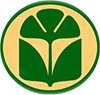 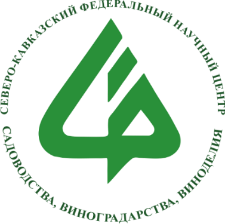 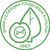 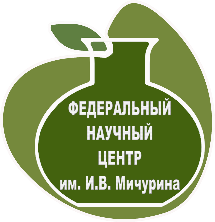 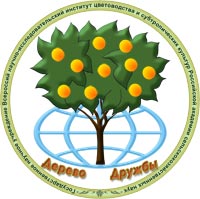 ПРОГРАММА ОТЧЕТНОГО СОВЕЩАНИЯ ЗА 2021 ГОД В РАМКАХ РАБОТЫ ПО ПРОЕКТУ «НАЦИОНАЛЬНАЯ СЕТЕВАЯ КОЛЛЕКЦИЯ ГЕНЕТИЧЕСКИХ РЕСУРСОВ РАСТЕНИЙ ДЛЯ ЭФФЕКТИВНОГО НАУЧНО-ТЕХНОЛОГИЧЕСКОГО РАЗВИТИЯ РФ В СФЕРЕ ГЕНЕТИЧЕСКИХ ТЕХНОЛОГИЙ»Уважаемые коллеги!Приглашаем Вас принять участие в отчетном совещании, организованном в рамках работы по проекту БРК «Национальная сетевая коллекция генетических ресурсов растений для эффективного научно-технологического развития РФ в сфере генетических технологий».Совещание состоится 17 марта 2022 года в 10:00 в дистанционном формате. Модератор: - Заместитель директора по научно-организационной работе, кандидат биологических наук, Ухатова Юлия Васильевна10.00-10.10 Хлесткина Елена Константиновна, д.б.н., профессор РАН, директор ВИР, Ухатова Юлия Васильевна, к.б.н., зам. директора по научно-организационной работе. Приветственное слово участникам совещания.10.10-10.40 Отчет о работе ФГБНУ ФНЦ Садоводства в рамках проекта за 2021 г. Евдокименко Сергей Николаевич, д.с.-х.н., г.н.с. (ФГБНУ ФНЦ Садоводства).10.40-11.10 Отчет о работе ФГБНУ СКФНЦСВВ в рамках проекта за 2021 г. Супрун Иван Иванович, к.б.н., руководитель ФНЦ «Селекции и питомниководства» (ФГБНУ СКФНЦСВВ)11.10-11.40 Отчет о работе ФГБНУ «ФНЦ им. И.В. Мичурина» в рамках проекта за 2021 г. Жидехина Татьяна Владимировна, к.с.-х.н., в.н.с. (ФГБНУ «ФНЦ им. И.В. Мичурина»)11.40-12.10 Отчет о работе ФГБНУ ВНИИСПК в рамках проекта за 2021 г. Цой Михаил Флоридович, к.с.-х.н., зам. директора по научной работе (ФГБНУ ВНИИСПК) 12.10-12.40 Отчет о работе ФГБУН ФИЦ СНЦ РАН в рамках проекта за 2021 г. Кулян Раиса Васильевна, к.с.-х.н., в.н.с. (ФГБУН ФИЦ СНЦ РАН)12.40-13.00 Общая дискуссия, закрытие совещания.С уважением, Ю.В. Иванушкина